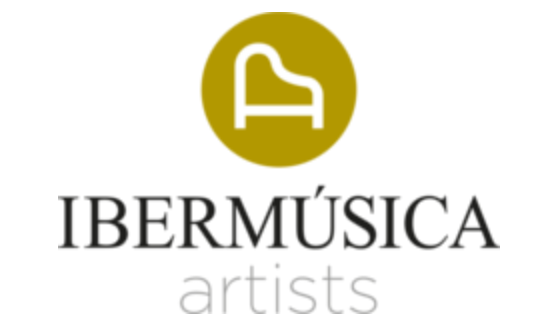 Michael BarenboimSu interpretación en 1985 del concierto para violín de Schoenberg junto a Pierre Boulez y la Filarmónica de Colonia fue el comienzo de su notable carrera como solista. Desde entonces ha interpretado este concierto com la Filarmónica de Viena y Daniel Barenboim, Sinfónica de Chicago com Asher Fisch, Filarmónica de Israel con Zubin Mehta y la Filarmónica de Berlín junto a Vasily Petrenko. Ha tocado con grandes orquestas como la Orquesta Radio Frankfurt, Filarmónica della Scala, Academia di Santa Cecilia, Tonhalle Orquestra de Zürich, Academy of St.Matin in the Fields, Philharmonia Orchestra, entre otras. En música de cámara ofrece recitales en las salas más prestigiosas como Wigmore Hall de Londres, Elbphilharmonie de Hamburgo, ópera de Sidney, Teatro de San Carlo en Napoles. Otros compromisos fueron en el Carnegie Hall, Berlin Philharmonie, ópera Nacional de París, Barbican Centre en Londres, Dortmund y en el Festival de Salzburgo. Así mismo actua de forma regular junto a la Jerusalem Chamber Music Festival fundado por la pianista Elena Bashkirova. Podemos destacar de la temporada pasada sus conciertos con la Rotterdam Philharmonic Orchestra y Lahav Shani – interpretando el concierto para violín de Roustom; conciertos con la Deutsche Radiophilharmonie Saarbrücken y Pietari Inkinen - y conciertos con la Orchestra Capitol de Toulouse & Lio Kuokman. En la temporada 2022.23 realizará una gira con la Württembergisches Kammerorchester Heilbronn en Korea. Grabará y tocará Ligeti junto a la Württemergisches Kammerorchester Heilbronn & Case Scaglione; realizará una gira con la Swiss Orchestra y Lena-Lisa Wüstendörfer, y colaborará con la Orquesta de la Opera de Marsella con Larry Foster tocando Mendelssohn, entre otros. Como miembro del Boulez Ensemble ha estrenado obras nuevas de compositores como Jörg Widmann, Kareem Rouston y muchos otros. Es profesor de violín y música de cámara en la Barenboim-Said Akademie de Berlín, y desde 2020 es el Decano de la academia. Además, él y otros siete miembros seleccionados de la West-Eastern Divan Orchestra fundaron el West-Eastern Divan Ensemble en 2020 y pudieron completar una gira de 13 conciertos por EE.UU poco antes del estallido de la pandemia Covid-19. Entre las últimas actuaciones en solitario de Michael antes de la pandemia se encuentran las de Alban Berg junto a la Royal Liverpool Philharmonic y Robert Treviño, así como el concierto n.1 de Mozart junto a la Filarmónica de Los Ángeles y Gustavo Dudamel. Comprometido con el repertorio clásico y romántico, Michael Barenboim está involucrado y es reconocido por sus interpretaciones de música contemporánea y el siglo XX. Mantuvo una larga colaboración con el difunto Pierre Boulez. Su segunda grabación en solitario, con obras de Sciarrino, Berio y Paganini, fue en 2018 y fue aclamada por los críticos. Para Deutsche Grammophon ha grabado los cuartetos y trios para piano de Mozart así como la Integral de los tríos con piano de Beethoven junto a Kian Soltani y Daniel Barenboim. Presentado por primera vez por Ibermúsica en España en 2012   L.Maazel/Münchner PhilharmonikerTEMPORADA 22.23